Titre : La Chine et le monde depuis 1949Objectifs : Vocabulaire : ZES, puissance, joint-venture, géopolitique, maoïsmeProblématique : Savoir-faire : l’analyse critique d’un document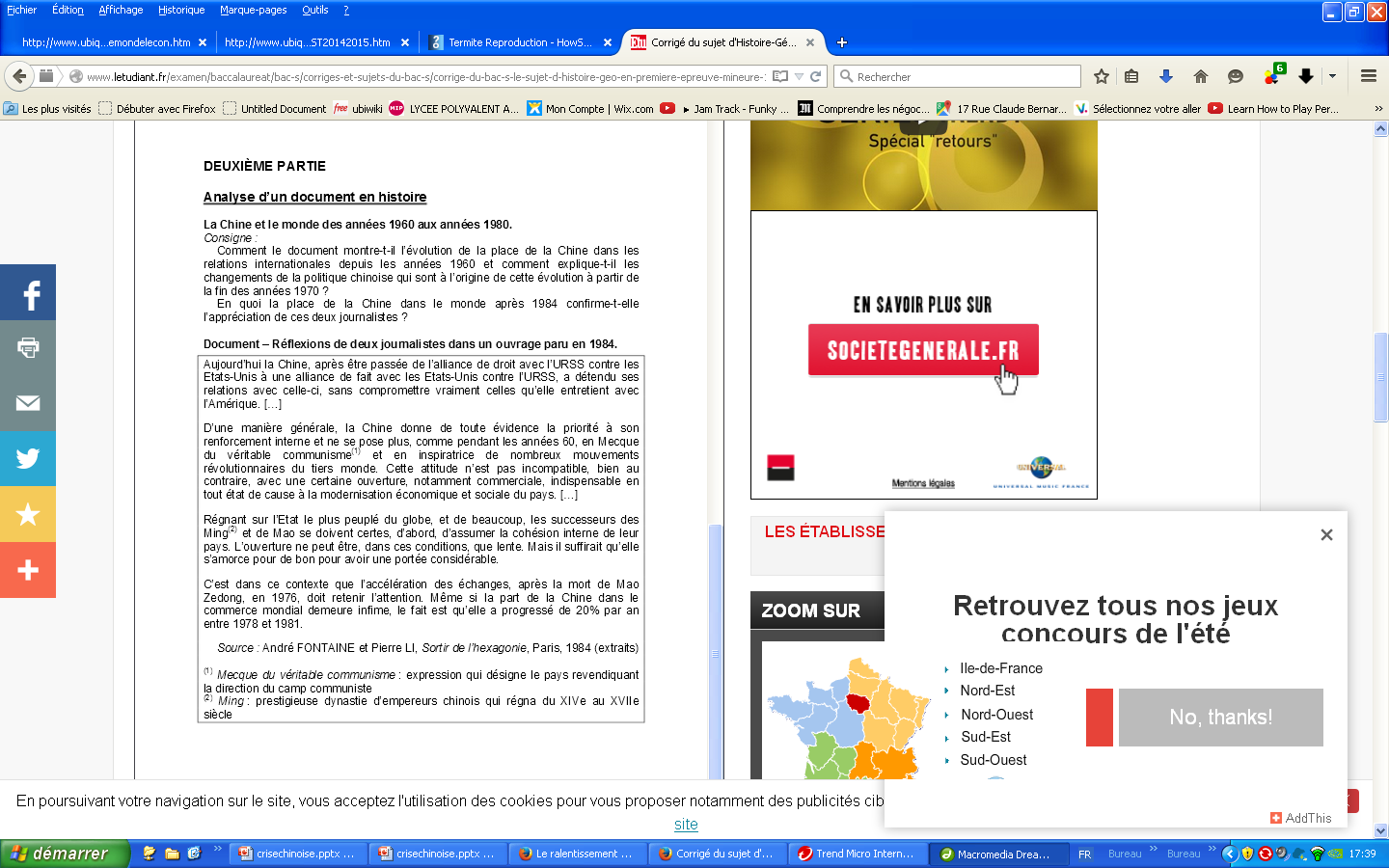 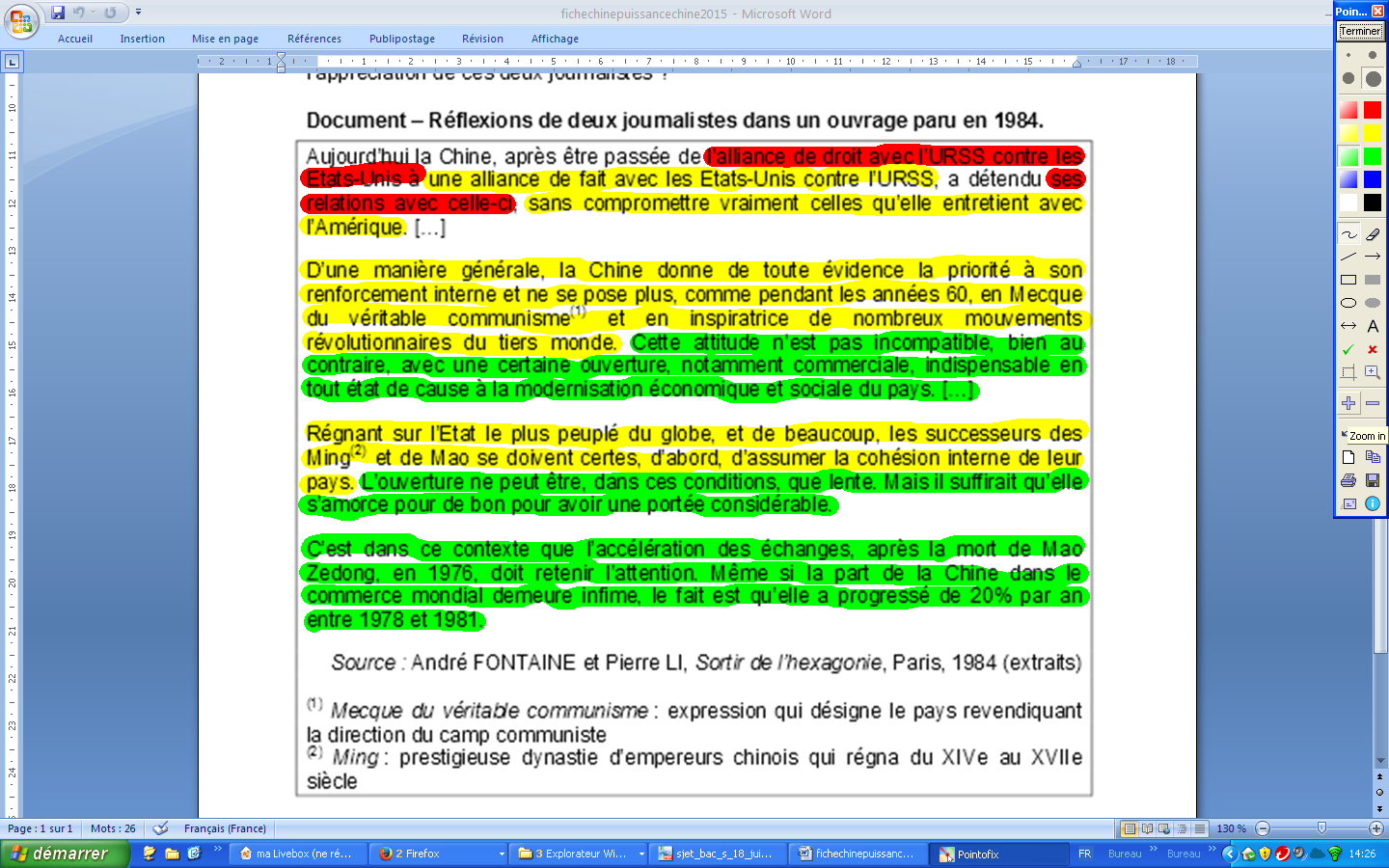 